КАРАР                                                                                 ПОСТАНОВЛЕНИЕ№ 3231 май   2018 йыл                                                               31 мая 2018 годаОб утверждении Перечня видов муниципального контроля, осуществляемого Администрацией  сельского поселения  Кушманаковский сельсовет муниципального района Бураевский район Республики Башкортостан     Во исполнение требований Федерального Закона от 26.12.2008 года № 294-ФЗ «О защите прав юридических лиц и индивидуальных предпринимателей при осуществлении государственного контроля (надзора) и муниципального контроля», администрация  сельского поселения Кушманаковский сельсовет  ПОСТАНОВЛЯЕТ: 1. Утвердить Перечень видов муниципального контроля, осуществляемого Администрацией  сельского поселения Кушманаковский сельсовет (Приложение 1).2. Обнародовать данное постановление на информационном стенде и на официальном сайте. 3. Контроль  за исполнением настоящего постановления оставляю за собой. 4. Настоящее постановление вступает в силу с момента его обнародования.Глава сельского поселения                                                                    Кушманаковский сельсовет                                           муниципального районаБураевский район         Республики Башкортостан                                                              А.Д.КаюмовПриложение №1 к  постановлению Администрациисельского поселения Кушманаковский сельсовет№ 32 от 31 мая  2018г.ПЕРЕЧЕНЬвидов муниципального контроля, осуществляемого Администрацией сельского поселения Кушманаковский сельсовет муниципального района Бураевский район Республики Башкортостан Башkортостан  РеспубликаhыБорай районы  муниципаль                                                                                                                                                                                                             районының  Кушманак ауылсоветы ауыл биләмәhе хакимиәте 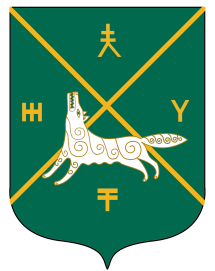 Администрация сельского поселения Кушманаковский сельсовет муниципального района     Бураевский район Республики Башкортостан№ п/пНаименование контрольной функцииДолжностное лицо, ответственное за осуществление муниципального контроляЗакон, предусматривающий осуществление муниципального контроля1Муниципальный контроль за сохранностью автомобильных дорог местного значения в границах населенных пунктов на территории сельского поселенияГлава сельского поселенияПостановление № 51 от 14.07.17г. Об утверждении административного регламента исполнения муниципальной услуги «Муниципальный контроль за сохранностью автомобильных дорог общего пользования местного значения в границах сельского поселения Кушманаковский  сельсовет муниципального района Бураевский район Республики Башкортостан»